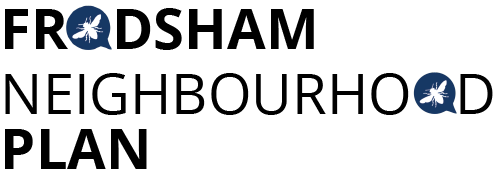 Steering Group Meeting - Tuesday 22nd January 2019 at 1.30pm Castle Park HouseAttendees: Caroline Ashton, Resident FTC Martin Maris, Resident Andrew Rowe, ResidentPeter Vickery, ResidentAshley McCraight, ResidentChris Burrows, ResidentSteve Carmody, ResidentGill Hesketh, Support and Admin, Resident Apologies: Mark WarrenThe minutes of the last meeting were accepted. Actions 1,2 3 & 5 complete.Masterplanning ReportWei Deng from AECOM has asked for a meeting to discuss the group’s feedback on the Master Planning report and to conduct the inception meeting for the Design Codes report AECOM will be completing next. Meeting with Wei Deng will be Tuesday 29th at Castle Park House, 1.30pm.Affordable Housing and Rural Exception SitesRosie Morgan from CWaC Planning had responded to our request for information on affordable housing and rural exception sites. Her advice is to maintain the 30% of affordable houses on sites with 10 or more units, which has been established in the Local Plan and is borough wide. It was suggested that we may wish to consider having a lower threshold e.g. on sites with three or more units as Cuddington have done. Establishing the potential number of affordable houses will be discussed with the AECOM consultant. GH to email a definition of affordable housing to the group.The discussion moved on to Rural Exception Sites. CA gave some examples of applications that had come in that were in the green belt. It was agreed that criteria should be set for RES in Frodsham and potential criteria were debated. GH to contact Rosie Morgan to assess if the ideas are practical. AMcC suggested green corridors are good practice and should be included in larger sites.Draft Plan ProgressThe editing sub group had met several times and reviewed about a third of the draft Plan, but there is still much work to be done. AMcC offered to collate a list of all available reports and evidence sources used; GH to send a list of all consultation events to him. The date for  an edited Draft Plan to be considered by the group depends on several factors including: the budget constraints (see below); statutory requirements such as consultation periods; CWaC’s timescales and local elections etc. The initial idea of the Plan going to consultation with the local elections in early May is now impractical.Funding/Budget.FTC has cut the Plan’s budget by two thirds. AR and PV have agreed to attend the council meeting on Monday 28th January at 19.00 to present the case for the budget being increased. GH, MM & CA to prepare some evidence to support them. Additional grants from Locality will be bid for in the next financial year, and free support will continue to be sought from experts such as AECOM.AOBMM reported our website had been infected with Malware but is now OK to use.GH had circulated the “Locality” newsletter which had interesting information on NP’s and High Street projects.The meeting closed at 3.30pm. Next meetings:Tuesday 29th January 2019 at 1.30pmMonday 4th February 2019 at 6.30pmTuesday 19th February 2019 at 1.30pmMonday 4th March 2019 at 6.30pmTuesday 19th March at 1.30pmAll at Castle Park HouseActions from this meeting: ACTION OUTCOME GH to contact Planning re RES Email sent 24/1/19GH to collate list of all consultation eventsEditorial group to continue.ongoingMW to draft criteria for RESAR & PV to attend FTC on 18/1/19